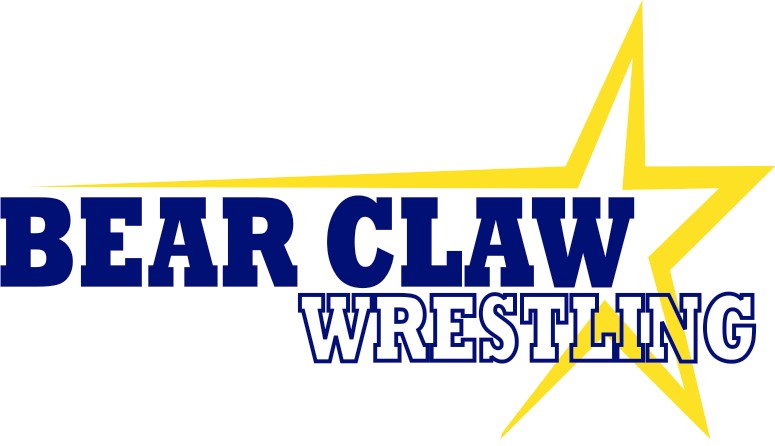 South County Scuffle 2024When- Saturday March 30th   Weigh in 7am to 8amWhere- Tahoma Sr. High School Maple Valley Wa. Directions to gym/athletic entrance https://tahomahighschool.tahomasd.us/our_school/directions_to_ths Medals for top three placersRegister on WSWA WebsitePre registration $25 one style $40 both styles, on site registration $30 one style $50 both stylesConcession stand with breakfast and lunch options50/50 raffle put on by THS Wrestling booster club